Решение № 91 от 26 сентября 2017 г. Об участии депутатов Совета депутатов муниципального округа Головинский в работе комиссий, осуществляющих открытие работ и приемку оказанных услуг и (или) выполненных работ по капитальному ремонту инженерных систем и ко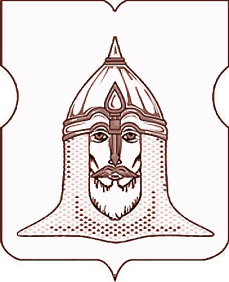 СОВЕТ ДЕПУТАТОВМУНИЦИПАЛЬНОГО ОКРУГА ГОЛОВИНСКИЙРЕШЕНИЕ 26 сентября  2017 года № 91Об участии депутатов Совета депутатов муниципального округа Головинский в работе комиссий, осуществляющих открытие работ и приемку оказанных услуг и (или) выполненных работ по капитальному ремонту инженерных систем и конструктивных элементов( в том числе разработка проектно-сметной документации)В соответствии с пунктом 2 статьи 1 Закона города Москвы от 16 декабря 2015 года № 72 «О наделении органов местного самоуправления внутригородских муниципальных образований в городе Москве отдельными полномочиями города Москвы в сфере организации и проведения капитального ремонта общего имущества в многоквартирных домах в рамках реализации региональной программы капитального ремонта общего имущества в многоквартирных домах на территории города Москвы», постановлением Правительства Москвы от 25 февраля 2016 года № 57-ПП «Об утверждении Порядка реализации органами местного самоуправления внутригородских муниципальных образований в городе Москве отдельного полномочия города Москвы по участию в работе комиссий, осуществляющих открытие работ и приемку оказанных услуг и (или) выполненных работ по капитальному ремонту общего имущества в многоквартирных домах» на основании письма Фонда капитального ремонта многоквартирных домов города Москвы от 20 сентября 2017 года № ФКР-10-14273/7, зарегистрированного администрацией муниципального округа Головинский 25 сентября 2017 года за № 7-5-1331/17Советом депутатов принято решение:1. Определить закрепление депутатов Совета депутатов муниципального округа Головинский для участия в работе комиссий, осуществляющих открытие работ и приемку оказанных услуг и (или) выполненных работ по капитальному ремонту инженерных систем и конструктивных элементов (в том числе разработка проектно-сметной документации) в многоквартирных домах, включенных в краткосрочный план реализации в 2015, 2016, 2017 годах региональной программы капитального ремонта общего имущества в многоквартирных домах на территории города Москвы на 2015-2044 годы согласно приложению.Администрации муниципального округа Головинский:2.1.           В течение 3 рабочих дней со дня принятия настоящего решения, направить заверенную копию настоящего решения:-        в Департамент капитального ремонта города Москвы;-        в Фонд капитального ремонта многоквартирных домов города Москвы;-        Департамент территориальных органов исполнительной власти города Москвы-        префектуру Северного административного округа города Москвы-        в управу Головинского района города Москвы;2.2.           Опубликовать настоящее решение в бюллетене «Московский муниципальный вестник» и разместить на официальном сайте органов местного самоуправления муниципального округа Головинский www.nashe-golovino.ru3. Настоящее решение вступает в силу со дня его принятия.4. Контроль исполнения настоящего решения возложить на главу муниципального округа Головинский Архипцову Н.В.Главамуниципального округа Головинский                                          Н.В. АрхипцоваПриложениек решению Совета депутатов муниципального округа Головинскийот 26 сентября 2017 года № 91Депутаты Совета депутатов муниципального округа Головинский, уполномоченные для участия в работе комиссий, осуществляющихоткрытие работ и приемку оказанных услуг и (или) выполненных работ по капитальному ремонту инженерных систем и конструктивных элементов (в том числе разработка проектно-смектной документации) в многоквартирных домах, включенных в краткосрочный план реализации в 2015, 2016, 2017 годах региональной программы капитального ремонта общего имущества в многоквартирных домах на территории города Москвы на 2015-2044 годы№ п/пАдрес многоквартирного домаМногомандатный избирательный округ (№)Ф.И.О. депутата(основной состав)Ф.И.О. депутата(резервный состав)1 Онежская ул., д.121Архипцова Н.В.Борисова Е.Г.2 Онежская ул., д.181Борисова Е.Г.Гришин С.А. 3Онежская ул., д.19/381Борисова Е.Г.Шептуха В.В.4 Онежская ул., д.301Шептуха В.В.Мальцева Т.В.5 Онежская ул., д.32/721Гришин С.А.Архипцова Н.В.6 Онежская ул., д.34, корп.11Архипцова Н.В.Шептуха В.В. 7Онежская ул., д.9/4 Б1Борисова Е.Г.Шептуха В.В.8 Сенежская ул., д.41Архипцова Н.В.Борисова Е.Г.9 Сенежская ул., д.51Шептуха В.В.Архипцова Н.В.10 Солнечногорская ул., д.111Мальцева Т.В.Гришин С.А.11 Солнечногорская ул., д.221Гришин С.А.Мальцева Т.В.12 Солнечногорский пр-д, д.111Мальцева Т.В.Гришин С.А.13 Фестивальная ул., д.481Шептуха В.В.Борисова Е.Г.14 Флотская ул., д.211Борисова Е.Г.Архипцова Н.В.15 Флотская ул., д.29, корп.11Мальцева Т.В.Борисова Е.Г.16 Флотская ул., д.29, корп.21Борисова Е.Г.Шептуха В.В.17 Флотская ул., д.29, корп.31Архипцова Н.В.Мальцева Т.В.18 Флотская ул., д. 311Гришин С.А.Шептуха В.В.19 Авангардная ул., д.122Смирнова И.Ю.Каликина Е.Б.20 Конаковский пр-д, д.4, корп.12Крылова С.В.Дегтярева Е.А.21 Конаковский пр-д, д.72Каликина Е.Б.Крылова С.В.22 Конаковский пр-д, д.132Дегтярева Е.А.Михайлова Г.В.23 Конаковский пр-д, д.192Каликина Е.Б.Дегтярева Е.А.24 Кронштадтский б-р, д.13/2, корп.12Каликина Е.Б.Смирнова И.Ю.25 Кронштадтский б-р, д.19, корп.12Смирнова И.Ю.Дегтярева Е.А.26 Кронштадтский б-р, д.19, корп.32Смирнова И.Ю.Каликина Е.Б.27 Кронштадтский б-р, д.21,2Михайлова Г.В.Крылова С.В.28 Кронштадтский б-р, д.30, корп.32Крылова С.В.Михайлова Г.В.29Ленинградское шоссе, д.702Крылова С.В.Дегтярева Е.А.30 Ленинградское шоссе, д.782Каликина Е.Б.Михайлова Г.В.31 Ленинградское шоссе, д.822Каликина Е.Б.Смирнова И.Ю.32 Ленинградское шоссе, д.86Михайлова Г.В.Крылова С.В.33 3-й Лихачевский пер., д.9, корп.22Дегтярева Е.А.Смирнова И.Ю.34 Онежская ул., д.152Дегтярева Е.А.Михайлова Г.В.35 Онежская ул., д.15Б2Смирнова И.Ю.Дегтярева Е.А.36 Онежская ул., д.17, корп. 42Михайлова Г.В.Крылова С.В.37 Онежская ул., д.17, корп. 52Михайлова Г.В.Каликина Е.Б.38 Пулковская ул., д.3, корп.1Каликина Е.Б.Крылова С.В.39 Пулковская ул., д.132Дегтярева Е.А.Михайлова Г.В.40 Пулковская ул., д.15, корп.22Каликина Е.Б.Смирнова И.Ю.41 Пулковская ул., д.19, корп.12Михайлова Г.В.Смирнова И.Ю.42 Пулковская ул., д.19, корп.32Крылова С.В.Михайлова Г.В.43 Смольная ул., д.152Каликина Е.Б.Михайлова Г.В.44 Флотская ул., д.42Смирнова И.Ю.Крылова С.В.45 Авангардная ул., д.9 корп.13Харинова И.В.Вяльченкова Н.В46 Авангардная ул., д.133Артамонова Л.Н.Харинова И.В.47 Авангардная ул., д.153Харинова И.В.Панкова И.М.48 Авангардная ул., д.173Фомкин Д.А.Артамонова Л.Н.49 Авангардная ул., д.183Харинова И.В.Панкова И.М.50 Авангардная ул., д.19/303Панкова И.М.Фомкин Д.А.51 Кронштадтский б-р, д.39, корп.23Артамонова Л.Н.Вяльченкова Н.В.52 Кронштадтский б-р, д.413Фомкин Д.А.Вяльченкова Н.В53 Кронштадтский б-р, д.43, корп.13Вяльченкова Н.В.Фомкин Д.А.54 Кронштадтский б-р, д.45, корп.13Вяльченкова Н.В.Фомкин Д.А.55 Кронштадтский б-р, д.45, корп.33Вяльченкова Н.В.Артамонова Л.Н.56 Кронштадтский б-р, д.573Артамонова Л.Н.Вяльченкова Н.В.57 Лавочкина ул., д.43Артамонова Л.Н.Вяльченкова Н.В.58 Лавочкина ул., д.16, корп.13Панкова И.М.Вяльченкова Н.В.59 Лавочкина ул., д.16, корп.23Панкова И.М.Вяльченкова Н.В.60 Лавочкина ул., д.183Харинова И.В.Вяльченкова Н.В61 Онежская ул., д. 293Фомкин Д.А.Панкова И.М.62 Пулковская 21/73Харинова И.В.Панкова И.М.63 Флотская ул., д.183Вяльченкова Н.В.Харинова И.В.64 Флотская ул., д.203Артамонова Л.Н.Вяльченкова Н.В.65 Флотская ул., д.223Вяльченкова Н.В.Артамонова Л.Н.66 Флотская ул., д.243Вяльченкова Н.В.Артамонова Л.Н.67 Флотская ул., д.263Харинова И.В.Вяльченкова Н.В.68 Флотская ул., д.443Фомкин Д.А.Панкова И.М.69 Флотская ул., д.463Панкова И.М.Фомкин Д.А.